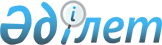 О внесении изменений и дополнений в решение районного маслихата от 12 декабря 2017 года № 141 "Об утверждении Уилского районного бюджета на 2018-2020 годы"
					
			С истёкшим сроком
			
			
		
					Решение Уилского районного маслихата Актюбинской области от 1 июня 2018 года № 191. Зарегистрировано Управлением юстиции Уилского района Департамента юстиции Актюбинской области 22 июня 2018 года № 3-11-133. Прекращено действие в связи с истечением срока
      В соответствии со статьей 6 Закона Республики Казахстан от 23 января 2001 года "О местном государственном управлении и самоуправлении в Республике Казахстан", пунктом 2 статьи 9, статьями 106, 109 Бюджетного Кодекса Республики Казахстан от 4 декабря 2008 года, Уилский районный маслихат РЕШИЛ:
      1. Внести в решение районного маслихата от 12 декабря 2017 года № 141 "Об утверждении Уилского районного бюджета на 2018-2020 годы" (зарегистрированное в реестре государственной регистрации нормативных правовых актов № 5806, опубликованное 11 января 2018 года в газете "Ойыл") следующие изменения и дополнения:
      в пункте 1:
      в подпункте 1):
      доходы
      цифры "3 787 899" заменить цифрами "4 189 762,9";
      поступления трансфертов
      цифры "3 446 514" заменить цифрами "3 848 377,9";
      в подпункте 2):
      затраты
      цифры "3 792 707,2" заменить цифрами "4 194 571,1";
      в пункте 6:
      в абзаце втором:
      цифры "184 726" заменить цифрами "492 807";
      в пункте 7:
      в абзаце третьем:
      цифры "7 418" заменить цифрами "7 346";
      в абзаце четвертом:
      цифры "3 626" заменить цифрами "3 047";
      в абзаце восьмом:
      цифры "27 895" заменить цифрами "34 441";
      и дополнить абзацами следующего содержания:
      "78 686 тысяч тенге - на доплату учителям организаций образования, реализующим учебные программы начального, основного и общего среднего образования по обновленному содержанию образования, и возмещение сумм, выплаченных по данному направлению расходов;
      15 757 тысяч тенге - на доплату за квалификацию педагогического мастерства учителям, прошедшим национальный квалификационный тест и реализующим образовательные программы начального, основного и общего среднего образования.".
      в пункте 8:
      в абзаце третьем:
      цифры "73 923" заменить цифрами "57134";
      в абзаце четвертом:
      цифры "24 471" заменить цифрами "18 701";
      в абзаце пятом:
      цифры "18 748" заменить цифрами "18 363,9";
      в абзаце шестом:
      цифры "135 951" заменить цифрами "135 802";
      в пункте 9:
      в абзаце пятом:
      цифры "7 492" заменить цифрами "5 591";
      в абзаце шестом:
      цифры "2 855" заменить цифрами "5 136";
      в абзаце девятом:
      цифры "6 107" заменить цифрами "8 857";
      в абзаце двенадцатом:
      цифры "14 772" заменить цифрами "17 097";
      в абзаце тринадцатом:
      цифры "7 303" заменить цифрами "7 503";
      в абзаце шестнадцатом:
      цифры "5 835" заменить цифрами "3 421";
      и дополнить абзацем следующего содержания:
      "развитие продуктивной занятости и массового предпринимательства на ремонт обьектов образования - 13 296 тысяч тенге.".
      2. Приложения 1 и 5 к указанному решению изложить в новой редакции согласно приложениям 1 и 2 к настоящему решению.
      3. Государственному учреждению "Аппарат Уилского районного маслихата" в установленном законодательством порядке обеспечить:
      1) государственную регистрацию настоящего решения в управлении юстиции Уилского района;
      2) направление настоящего решения на официальное опубликование в эталонном контрольном банке нормативных правовых актов Республики Казахстан в электронном виде.
      4. Настоящее решение вводится в действие с 1 января 2018 года. Бюджет Уилского района на 2018 год Объем финансирования бюджетных программ аппаратов акимов сельских округов на 2018 год
					© 2012. РГП на ПХВ «Институт законодательства и правовой информации Республики Казахстан» Министерства юстиции Республики Казахстан
				
      Председатель сессии 
районного маслихата: 

С. Туремуратов

      Секретарь 
районного маслихата: 

Б. Бисекенов
Приложение № 1 к решению районного маслихата от 1 июня 2018 года № 191Приложение № 1 к решению районного маслихата от 12 декабря 2017 года № 141
Категория
Категория
Категория
Категория
Сумма 
(тыс. тенге)
Класс
Класс
Класс
Сумма 
(тыс. тенге)
Подкласс
Подкласс
Сумма 
(тыс. тенге)
Наименование
Сумма 
(тыс. тенге)
I. Доходы
4189762,9
1
Налоговые поступления
288008
01
Подоходный налог
130870
2
Индивидуальный подоходный налог
130870
03
Социальный налог
113787
1
Социальный налог
113787
04
Налоги на собственность
35285
1
Hалоги на имущество
28194
3
Земельный налог
53
4
Hалог на транспортные средства
2908
5
Единый земельный налог
4130
05
Внутренние налоги на товары, работы и услуги
6376
2
Акцизы
215
3
Поступления за использование природных и других ресурсов
3052
4
Сборы за ведение предпринимательской и профессиональной деятельности
3109
08
Обязательные платежи, взимаемые за совершение юридически значимых действий и (или) выдачу документов уполномоченными на то государственными органами или должностными лицами
1 690
1
Государственная пошлина
1 690
2
Неналоговые поступления
48412
01
Доходы от государственной собственности
6600
5
Доходы от аренды имущества, находящегося в государственной собственности
6600
04
Штрафы, пени, санкции, взыскания, налагаемые государственными учреждениями, финансируемыми из государственного бюджета, а также содержащимися и финансируемыми из бюджета (сметы расходов) Национального Банка Республики Казахстан 
800
1
Штрафы, пени, санкции, взыскания, налагаемые государственными учреждениями, финансируемыми из государственного бюджета, а также содержащимися и финансируемыми из бюджета (сметы расходов) Национального Банка Республики Казахстан, за исключением поступлений от организаций нефтяного сектора 
800
06
Прочие неналоговые поступления
41012
1
Прочие неналоговые поступления
41012
3
Поступления от продажи основного капитала
4 965
01
Продажа государственного имущества, закрепленного за государственными учреждениями
2 750
1
Продажа государственного имущества, закрепленного за государственными учреждениями
2 750
03
Продажа земли и нематериальных активов
2 215
1
Продажа земли
2 215
4
Поступления трансфертов
3848377,9
02
Трансферты из вышестоящих органов государственного управления
3848377,9
2
Трансферты из областного бюджета
3848377,9
Целевые текущие трансферты
460570
Целевые трансферты на развитие
758807,9
Субвенции
2629000
Функциональна группа
Функциональна группа
Функциональна группа
Функциональна группа
Функциональна группа
Сумма 
(тыс.тенге)
Функциональна подгруппа
Функциональна подгруппа
Функциональна подгруппа
Функциональна подгруппа
Сумма 
(тыс.тенге)
Администратор бюджетных программ
Администратор бюджетных программ
Администратор бюджетных программ
Сумма 
(тыс.тенге)
Программа
Программа
Сумма 
(тыс.тенге)
Наименование
Сумма 
(тыс.тенге)
1
2
3
4
5
6
II. Затраты
4194571,1
01
Государственные услуги общего характера
280587,1
1
Представительные, исполнительные и другие органы, выполняющие общие функции государственного управления
144314,1
112
Аппарат маслихата района (города областного значения)
18502
001
Услуги по обеспечению деятельности маслихата района (города областного значения)
18502
122
Аппарат акима района (города областного значения)
86119,1
001
Услуги по обеспечению деятельности акима района (города областного значения)
69603,1
003
Капитальные расходы государственного органа 
14450
113
Целевые текущие трансферты из местных бюджетов
2066
123
Аппарат акима района в городе, города районного значения, поселка, села, сельского округа
39693
001
Услуги по обеспечению деятельности акима района в городе, города районного значения, поселка, села, сельского округа
39693
2
Финансовая деятельность
18878
452
Отдел финансов района (города областного значения)
18878
001
Услуги по реализации государственной политики в области исполнения бюджета и управления коммунальной собственностью района (города областного значения)
14933
003
Проведение оценки имущества в целях налогообложения
365
010
Приватизация, управление коммунальным имуществом, постприватизационная деятельность и регулирование споров, связанных с этим
3580
5
Планирование и статистическая деятельность
13655
453
Отдел экономики и бюджетного планирования района (города областного значения)
13655
001
Услуги по реализации государственной политики в области формирования и развития экономической политики, системы государственного планирования
13655
061
Экспертиза и оценка документации по вопросам бюджетных инвестиций и государственно-частного партнерства, в том числе концессии
0
9
Прочие государственные услуги общего характера
103740
458
Отдел жилищно-коммунального хозяйства, пассажирского транспорта и автомобильных дорог района (города областного значения)
103740
001
Услуги по реализации государственной политики на местном уровне в области жилищно-коммунального хозяйства, пассажирского транспорта и автомобильных дорог
10793
113
Целевые текущие трансферты из местных бюджетов
92947
02
Оборона
9932
1
Военные нужды
3192
122
Аппарат акима района (города областного значения)
3192
005
Мероприятия в рамках исполнения всеобщей воинской обязанности
3192
2
Организация работы по чрезвычайным ситуациям
6740
122
Аппарат акима района (города областного значения)
6740
006
Предупреждение и ликвидация чрезвычайных ситуаций масштаба района (города областного значения)
2192
007
Мероприятия по профилактике и тушению степных пожаров районного (городского) масштаба, а также пожаров в населенных пунктах, в которых не созданы органы государственной противопожарной службы
4548
04
Образование
2203494,9
1
Дошкольное воспитание и обучение
37624,9
464
Отдел образования района (города областного значения)
32190
024
Целевые текущие трансферты бюджетам города районного значения, села, поселка, сельского округа на реализацию государственного образовательного заказа в дошкольных организациях образования
32190
040
Реализация государственного образовательного заказа в дошкольных организациях образования
0
466
Отдел архитектуры, градостроительства и строительства района (города областного значения)
5434,9
037
Строительство и реконструкция объектов дошкольного воспитания и обучения
5434,9
2
Начальное, основное среднее и общее среднее образование
1882443
464
Отдел образования района (города областного значения)
1810792
003
Общеобразовательное обучение
1764011
006
Дополнительное образование для детей
46781
465
Отдел физической культуры и спорта района (города областного значения)
71651
017
Дополнительное образование для детей и юношества по спорту
71651
9
Прочие услуги в области образования
283427
464
Отдел образования района (города областного значения)
283427
001
Услуги по реализации государственной политики на местном уровне в области образования
16360
005
Приобретение и доставка учебников, учебно-методических комплексов для государственных учреждений образования района (города областного значения)
45410
007
Проведение школьных олимпиад, внешкольных мероприятий и конкурсов районного (городского) масштаба
2088
015
Ежемесячные выплаты денежных средств опекунам (попечителям) на содержание ребенка-сироты (детей-сирот), и ребенка (детей), оставшегося без попечения родителей
2785
023
Методическая работа
17150
067
Капитальные расходы подведомственных государственных учреждений и организаций
24068
108
Разработка или корректировка, а также проведение необходимых экспертиз технико-экономических обоснований бюджетных инвестиционных проектов и конкурсных документаций проектов государственно-частного партнерства, концессионных проектов, консультативное сопровождение проектов государственно-частного партнерства и концессионных проектов
0
113
Целевые текущие трансферты из местных бюджетов
175566
06
Социальная помощь и социальное обеспечение
323990
1
Социальное обеспечение
74639
451
Отдел занятости и социальных программ района (города областного значения)
70587
005
Государственная адресная социальная помощь
70587
464
Отдел образования района (города областного значения)
4052
030
Содержание ребенка (детей), переданного патронатным воспитателям
4052
2
Социальная помощь
229948
451
Отдел занятости и социальных программ района (города областного значения)
229948
002
Программа занятости
134003
004
Оказание социальной помощи на приобретение топлива специалистам здравоохранения, образования, социального обеспечения, культуры, спорта и ветеринарии в сельской местности в соответствии с законодательством Республики Казахстан
12966
006
Оказание жилищной помощи
255
007
Социальная помощь отдельным категориям нуждающихся граждан по решениям местных представительных органов
32922
014
Оказание социальной помощи нуждающимся гражданам на дому
6478
017
Обеспечение нуждающихся инвалидов обязательными гигиеническими средствами и предоставление услуг специалистами жестового языка, индивидуальными помощниками в соответствии с индивидуальной программой реабилитации инвалида
14420
023
Обеспечение деятельности центров занятости населения
28904
9
Прочие услуги в области социальной помощи и социального обеспечения
19403
451
Отдел занятости и социальных программ района (города областного значения)
19403
001
Услуги по реализации государственной политики на местном уровне в области обеспечения занятости и реализации социальных программ для населения
15832
011
Оплата услуг по зачислению, выплате и доставке пособий и других социальных выплат
524
054
Размещение государственного социального заказа в неправительственных организациях
3047
07
Жилищно-коммунальное хозяйство
775456
1
Жилищное хозяйство
111807
458
Отдел жилищно-коммунального хозяйства, пассажирского транспорта и автомобильных дорог района (города областного значения)
5192
003
Организация сохранения государственного жилищного фонда
1592
004
Обеспечение жильем отдельных категорий граждан
3600
464
Отдел образования района (города областного значения)
13296
026
Ремонт объектов городов и сельских населенных пунктов в рамках Программы развития продуктивной занятости и массового предпринимательства
13296
466
Отдел архитектуры, градостроительства и строительства района (города областного значения)
93319
003
Проектирование и (или) строительство, реконструкция жилья коммунального жилищного фонда
36185
004
Проектирование, развитие и (или) обустройство инженерно-коммуникационной инфраструктуры
57134
2
Коммунальное хозяйство
662695
458
Отдел жилищно-коммунального хозяйства, пассажирского транспорта и автомобильных дорог района (города областного значения)
662695
012
Функционирование системы водоснабжения и водоотведения
12321
028
Развитие коммунального хозяйства
21765
058
Развитие системы водоснабжения и водоотведения в сельских населенных пунктах
628609
3
Благоустройство населенных пунктов
954
123
Аппарат акима района в городе, города районного значения, поселка, села, сельского округа
954
008
Освещение улиц населенных пунктов
954
08
Культура, спорт, туризм и информационное пространство
204674
1
Деятельность в области культуры
97240
455
Отдел культуры и развития языков района (города областного значения)
84311
003
Поддержка культурно-досуговой работы
84311
466
Отдел архитектуры, градостроительства и строительства района (города областного значения)
12929
011
Развитие объектов культуры
12929
2
Спорт
9068
465
Отдел физической культуры и спорта района (города областного значения)
9068
001
Услуги по реализации государственной политики на местном уровне в сфере физической культуры и спорта
7047
006
Проведение спортивных соревнований на районном (города областного значения) уровне
474
007
Подготовка и участие членов сборных команд района (города областного значения) по различным видам спорта на областных спортивных соревнованиях
1547
3
Информационное пространство
62871
455
Отдел культуры и развития языков района (города областного значения)
54798
006
Функционирование районных (городских) библиотек
54497
007
Развитие государственного языка и других языков народа Казахстана
301
456
Отдел внутренней политики района (города областного значения)
8073
002
Услуги по проведению государственной информационной политики
8073
9
Прочие услуги по организации культуры, спорта, туризма и информационного пространства
35495
455
Отдел культуры и развития языков района (города областного значения)
19174
001
Услуги по реализации государственной политики на местном уровне в области развития языков и культуры
10851
032
Капитальные расходы подведомственных государственных учреждений и организаций
8323
108
Разработка или корректировка, а также проведение необходимых экспертиз технико-экономических обоснований бюджетных инвестиционных проектов и конкурсных документаций проектов государственно-частного партнерства, концессионных проектов, консультативное сопровождение проектов государственно-частного партнерства и концессионных проектов
0
456
Отдел внутренней политики района (города областного значения)
16321
001
Услуги по реализации государственной политики на местном уровне в области информации, укрепления государственности и формирования социального оптимизма граждан
8928
003
Реализация мероприятий в сфере молодежной политики
7393
10
Сельское, водное, лесное, рыбное хозяйство, особо охраняемые природные территории, охрана окружающей среды и животного мира, земельные отношения
113646
1
Сельское хозяйство
88671
462
Отдел сельского хозяйства района (города областного значения)
14321
001
Услуги по реализации государственной политики на местном уровне в сфере сельского хозяйства
14321
466
Отдел архитектуры, градостроительства и строительства района (города областного значения)
0
010
Развитие объектов сельского хозяйства
0
473
Отдел ветеринарии района (города областного значения)
74350
001
Услуги по реализации государственной политики на местном уровне в сфере ветеринарии
6529
005
Обеспечение функционирования скотомогильников (биотермических ям)
500
006
Организация санитарного убоя больных животных
2833
007
Организация отлова и уничтожения бродячих собак и кошек
1213
008
Возмещение владельцам стоимости изымаемых и уничтожаемых больных животных, продуктов и сырья животного происхождения
10000
010
Проведение мероприятий по идентификации сельскохозяйственных животных 
811
011
Проведение противоэпизоотических мероприятий
52464
6
Земельные отношения
13900
463
Отдел земельных отношений района (города областного значения)
13900
001
Услуги по реализации государственной политики в области регулирования земельных отношений на территории района (города областного значения)
9795
006
Землеустройство, проводимое при установлении границ районов, городов областного значения, районного значения, сельских округов, поселков, сел
4105
9
Прочие услуги в области сельского, водного, лесного, рыбного хозяйства, охраны окружающей среды и земельных отношений
11075
453
Отдел экономики и бюджетного планирования района (города областного значения)
11075
099
Реализация мер по оказанию социальной поддержки специалистов
11075
11
Промышленность, архитектурная, градостроительная и строительная деятельность
18594
2
Архитектурная, градостроительная и строительная деятельность
18594
466
Отдел архитектуры, градостроительства и строительства района (города областного значения)
18594
001
Услуги по реализации государственной политики в области строительства, улучшения архитектурного облика городов, районов и населенных пунктов области и обеспечению рационального и эффективного градостроительного освоения территории района (города областного значения)
10198
013
Разработка схем градостроительного развития территории района, генеральных планов городов районного (областного) значения, поселков и иных сельских населенных пунктов
8396
12
Транспорт и коммуникации
7224
1
Автомобильный транспорт
7224
458
Отдел жилищно-коммунального хозяйства, пассажирского транспорта и автомобильных дорог района (города областного значения)
7224
023
Обеспечение функционирования автомобильных дорог
7224
13
Прочие
44844
3
Поддержка предпринимательской деятельности и защита конкуренции
7455
469
Отдел предпринимательства района (города областного значения)
7455
001
Услуги по реализации государственной политики на местном уровне в области развития предпринимательства
7135
003
Поддержка предпринимательской деятельности
320
9
Прочие
37389
452
Отдел финансов района (города областного значения)
7220
012
Резерв местного исполнительного органа района (города областного значения)
7220
453
Отдел экономики и бюджетного планирования района (города областного значения)
22731
003
Разработка или корректировка, а также проведение необходимых экспертиз технико-экономических обоснований местных бюджетных инвестиционных проектов и конкурсных документаций проектов государственно-частного партнерства, концессионных проектов, консультативное сопровождение проектов государственно-частного партнерства и концессионных проектов
22731
455
Отдел культуры и развития языков района (города областного значения)
6087
040
Реализация мер по содействию экономическому развитию регионов в рамках Программы развития регионов до 2020 года
6087
464
Отдел образования района (города областного значения)
1351
041
Реализация мер по содействию экономическому развитию регионов в рамках Программы развития регионов до 2020 года
1351
15
Трансферты
212129,1
1
Трансферты
212129,1
452
Отдел финансов района (города областного значения)
212129,1
006
Возврат неиспользованных (недоиспользованных) целевых трансфертов
40,1
024
Целевые текущие трансферты из нижестоящего бюджета на компенсацию потерь вышестоящего бюджета в связи с изменением законодательства
120540
038
Субвенции
88928
051
Трансферты органам местного самоуправления
2621
III. Чистое бюджетное кредитование
20873
Бюджетные кредиты 
32778
10
Сельское, водное, лесное, рыбное хозяйство, особо охраняемые природные территории, охрана окружающей среды и животного мира, земельные отношения
32778
10
9
Прочие услуги в области сельского, водного, лесного, рыбного хозяйства, охраны окружающей среды и земельных отношений
32778
10
1
453
Отдел экономики и бюджетного планирования района (города областного значения)
32778
10
1
453
006
Бюджетные кредиты для реализации мер социальной поддержки специалистов
32778
5
Погашение бюджетных кредитов
11905
01
Погашение бюджетных кредитов
11905
1
1
Погашение бюджетных кредитов, выданных из государственного бюджета
11905
IV. Сальдо по операциям с финансовыми активами
0
Приобретение финансовых активов
0
V. Дефицит (профицит) бюджета 
-25681,2
VI. Финансирование дефицита бюджета (использование профицита)
25681,2
7
Поступления займов
32778
01
Внутренние государственные займы
32778
2
2
Договоры займа
32778
16
Погашение займов
11905
16
1
Погашение займов
11905
16
1
452
Отдел финансов района (города областного значения)
11905
16
1
452
008
Погашение долга местного исполнительного органа перед вышестоящим бюджетом
11905
8
Используемые остатки бюджетных средств
4808,2
01
Остатки бюджетных средств
4808,2
1
1
Свободные остатки бюджетных средств
4808,2Приложение № 2 к решению районного маслихата от 1 июня 2018 года № 191Приложение № 5 к решению районного маслихата от 12 декабря 2017 года № 141
Наименование
001 "Услуги по обеспечению деятельности акима района в городе, города районного значения, поселка, села, сельского округа"
008 "Освещение улиц населенных пунктов"
Всего
Караойский сельский округ
13724
318
14042
Кайындинский сельский округ
12617
318
12935
Сарбийский сельский округ
13352
318
13670
Всего
39693
954
40647